K4 ČJ 18. 11. 2020Pokračujeme v rétorice, tentokrát nás bude zajímat ortoepie, tedy správná výslovnost. S pomocí slovníků, které můžete mít doma (např. Pravidel českého pravopisu), nebo s pomocí internetových zdrojů (Internetová jazyková příručka, Pravidla.cz apod.) vypracujte následující cvičení.Tip: Pokud chcete zapsat mluvenou formu slova, pak použijte hranaté závorky [] (napíšete je pomocí ALT GR + F a ALT GR + G, případně zkopírujte odtud či z internetu).Vypracovaná cvičení posílejte do úterý 24. 11. na mail.Jak se dané slovo vyslovuje?OrganismusDemiseLokomotivaDivizeKarikaturaDikobrazBonboniéraDiviznaTisJe výslovnost daného slova krátká, nebo dlouhá?SchematickýBrožuraVagonMúzaTeorieMotivPasivumBenzinTematikaBižuterieSezonaAngínaVyslovujeme hlásku [s], nebo [z]?DisertaceMechanismusPrezidentPluralismusDisharmonieTrezorPauzaAbsencePersonálImpulzDeziluzeReži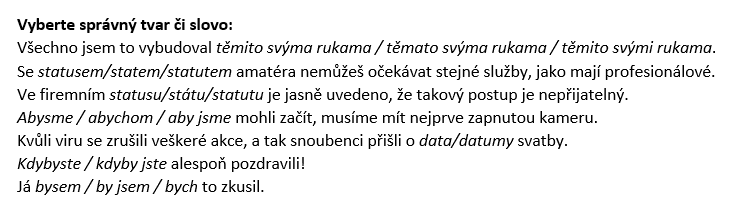 